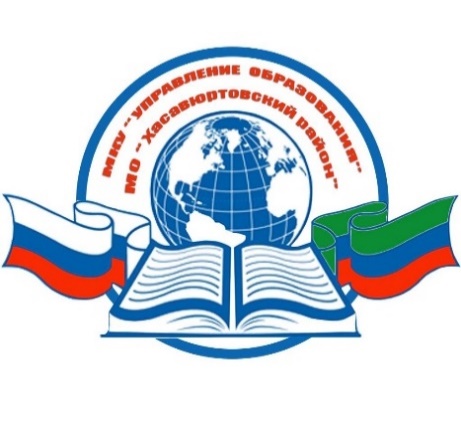 РЕСПУБЛИКА ДАГЕСТАНМКУ «УПРАВЛЕНИЕ ОБРАЗОВАНИЯ»МУНИЦИПАЛЬНОГО ОБРАЗОВАНИЯ«ХАСАВЮРТОВСКИЙ РАЙОН»368006, г. Хасавюрт, ул. Мусаева, 33 	                                 тел/факс: (87231)5-19-22   E-mail: xas-ruo@mail.ru«13» 02.2023 г.                                                                                                                  № Руководителям общеобразовательных учреждений    Федеральный     методический   центр     ФГАОУ   ДПС)        «Академия           Минпросвещения России» 15 февраля 2023 года в 14:30 (МСК) проводит вебинар «Методика формирования математической грамотности в процессе обучения теории вероятностей и математической статистике» (далее вебинар).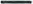 В ходе вебинара будут раскрыты вопросы развития стохастической линии в школьном курсе математики, выделены ее основные направления, рассмотрена методика обучения элементам теории вероятностей и математической статистики в процессе конструирования и решения заданий, направленных на формирование математической грамотности, показаны возможности и преимущества различных форм обучения.Спикер вебинара Сергеева Татьяна Федоровна, ведущий эксперт Федерального методического центра ФГАОУ ДПО «Академия Минпросвещения России», доктор педагогических наук, профессор.Подключение участников к трансляции будет доступно по ссылке: https://apkpro.ru/fmc/.Просим проинформировать методистов и учителей математики о     возможности просмотра вебинара.Начальник                                                                          К. КабардиевИсполнитель: Лечи Садулаев                                                                                                                             Телефон: 8 (928) 875-74-64